Hvaleyravatn SS1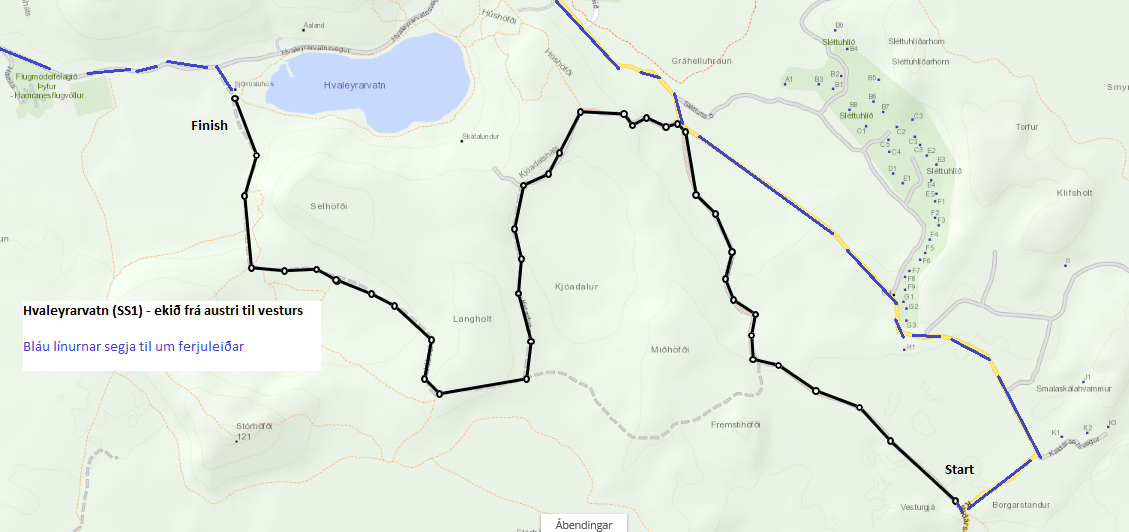 Djúpavatn SS2/SS17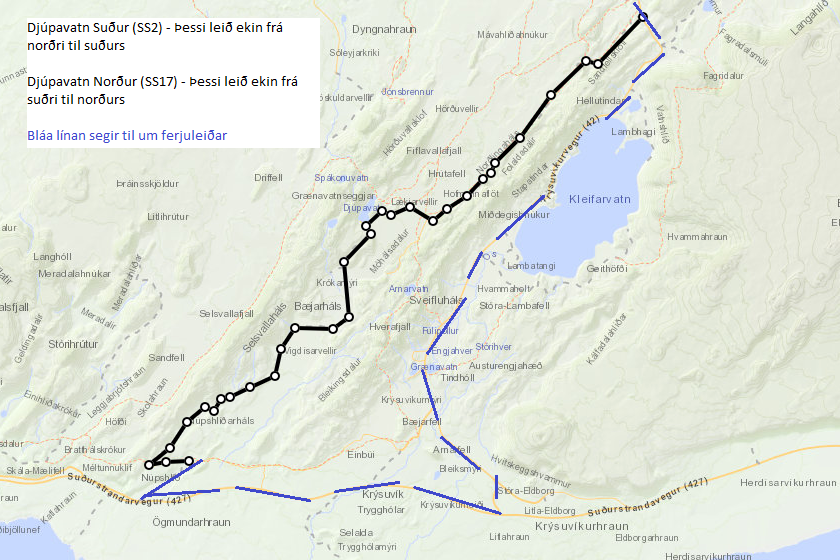 Arnastapi / Ólafsvík SS5/SS7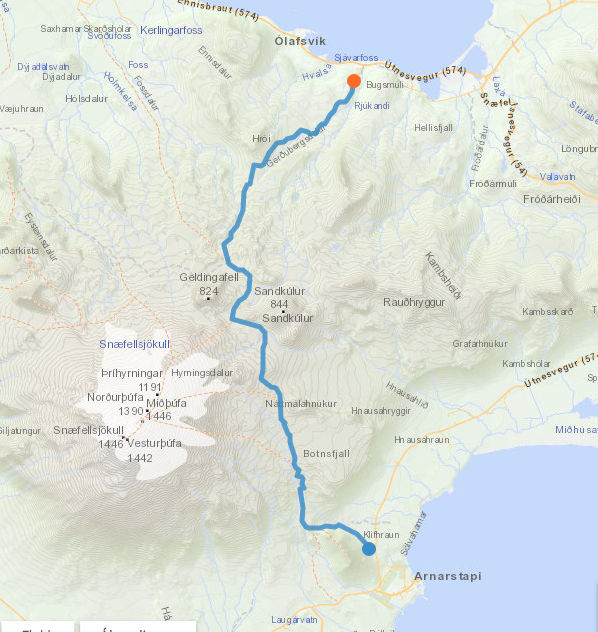 Prestahraun SS6/SS8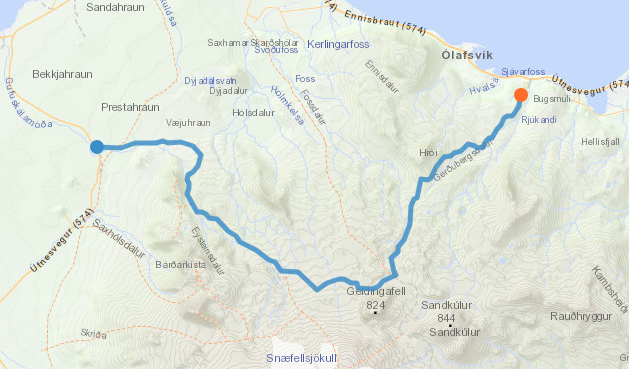 Berserkjahraun SS9/SS10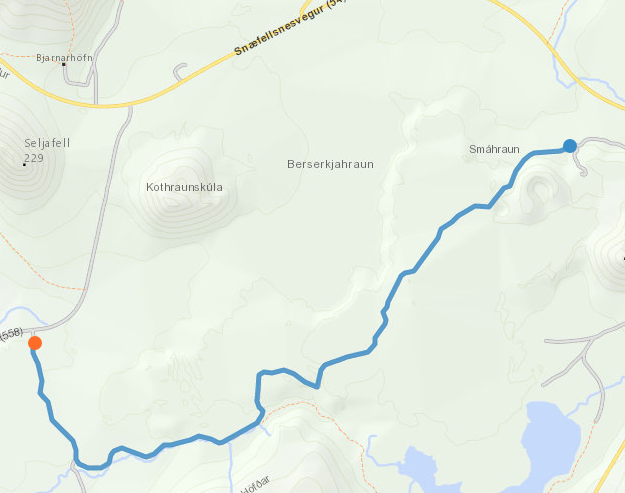 Skíðsholt  SS11/SS12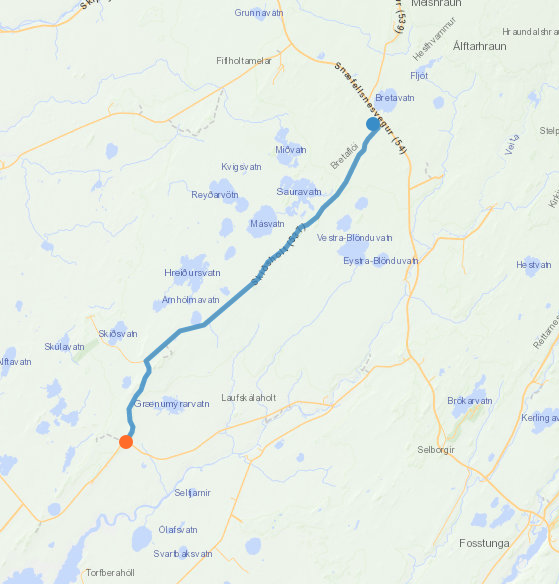 Kaldidalur SS13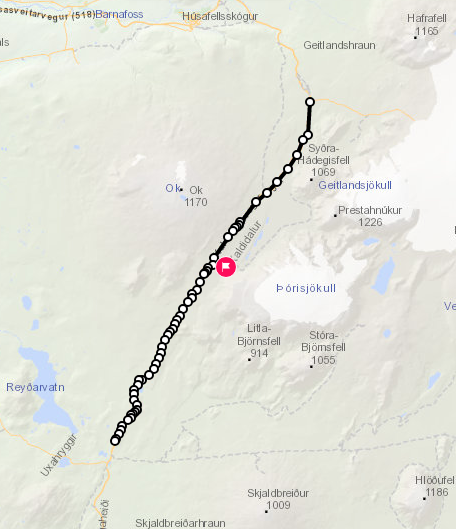 Skjaldbreiðavegur SS14/SS15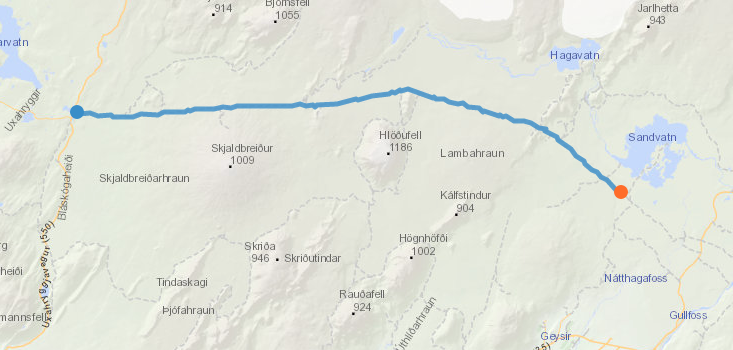 Tröllháls SS16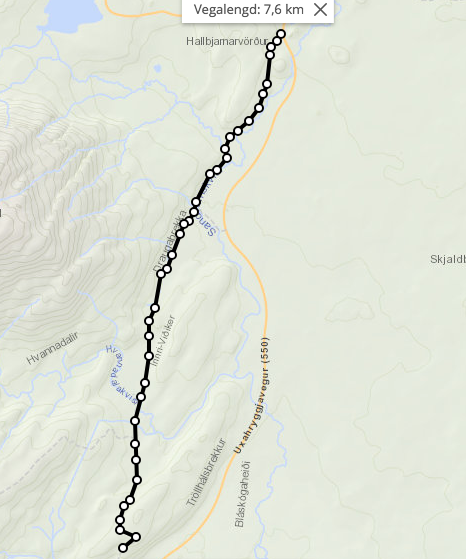 